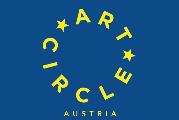 
Ü 15. – 23. April: Wolfgangsee zum ersten Mal Bühne für das ”Art Circle International“-Festival  Ü Internationales Kunstfestival gastiert am Wolfgangsee  Ü 18 internationale Künstler:innen aus zehn Nationen gastieren am Wolfgangsee  Ü Für Interessierte: täglich „Studio Time”  in den vier Studios  Ü Künstler:innen hautnah erleben: Wolfgangsee-Schifffahrt, ”Casual Flying Dinnerparty” und ”Vernissage”  Ü Art Circle-Pauschalpakete für Urlaubsgäste Kunst & Künstler:innen zum Angreifen:Internationales Kunstfestival „Art Circle“ 
gastiert erstmalig in St. WolfgangDas 1997 in der Brda-Region in Slowenien aus der Taufe gehobene „Art Circle International“-Festival bringt einmal im Jahr Künstler:innen aus aller Welt für eine Woche zum gemeinsamen Schaffen zusammen. An diesem kreativen Austausch können auch Einheimische wie Urlaubsgäste teilhaben, denn der Austausch zwischen Kunst-Schaffenden und Kunst-Konsumenten steht im Fokus dieses renommierten Festivals. Heuer findet das „Art Circle International“-Festival vom 15. bis zum 23. April erstmalig in Österreich in St. Wolfgang statt. Die Schönheit der Natur und die besonderen Lichtverhältnisse zogen Kunstschaffende schon seit jeher in die Region. Bereits in den 1920er Jahren schlossen sich Künstler:innen zur „Zinkenbacher Malerkolonie“ zusammen und verbrachten ihre Sommerfrische am Wolfgangsee. 18 internationale Künstler:innen aus zehn Nationen beim Art Circle-Festival 2023„Art Circle International“-Gründer Klemen Brun und sein Kompagnon Jesse Magee begrüßen heuer 18 Künstler:innen aus zehn Nationen, die am Wolfgangsee Inspiration suchen, Kunst schaffen und ihre Bilder, Skulpturen und Installationen am Ende bei einer Vernissage (22. April im Parkhaus St. Wolfgang, Beginn 18 Uhr) präsentieren. Interessierte können am Entstehungs-prozess teilhaben, die Kulturschaffenden während ihrer Arbeit beobachten und sie bei besonderen Veranstaltungen, wie zum Beispiel bei einer Schifffahrt oder einem Abendessen, im kleinen Kreis persönlich kennenlernen.  Zwei Künstlerinnen aus Österreich beim Art Festival Beim diesjährigen Art Circle Festival in St. Wolfgang werden die renommierte Wiener Architektin und Künstlerin Tanja Prušnik sowie die freischaffende Künstlerin Lubi Breitfuss aus Seekirchen bei Salzburg hautnah zu erleben sein. Tanja Prušnik ist seit 2009 Teil der österreichischen Kunstinitiative "Den Blick öffnen", die sich für die Prävention von Gewalt gegen Kinder und Jugendliche einsetzt. Seit 2014 ist sie Mitglied der Gesellschaft bildender Künstler:innen Österreichs und seit 2019 deren erste Präsidentin. Lubi Breitfuss schafft neben Malerei auch Skulpturen und Installationen. In ihrer Malerei verwendet sie kräftige Farben wie Rot, Gelb, Blau oder Grün, die durch figurative und abstrakte Motive durchmischt werden.Im Studio, auf dem Schiff oder beim Abendessen: Künstler:innen hautnah erleben Wenn sich die 18 Kulturschaffenden aus aller Welt vom See- und Bergpanorama inspirieren lassen, dann können Interessierte beim „Art Circle International“-Festival mit dabei sein: Der Besuch im Studio ist genauso möglich, wie die Teilnahme an einer Schifffahrt oder beim gemeinsamen Abendessen. 
Die Studios befinden sich in St. Wolfgang an vier unterschiedlichen Plätzen: im Strandhotel Margaretha, im Hotel Cortisen am See, im Hotel Seevilla und im Hotel Peter. Während der so genannten „Studio Time“ – jeweils von 14 bis 16 Uhr – stehen dort die Türen für jedermann bzw. -frau offen. Als Huldigung an den Wolfgangsees gibt es am 18. April auch die Möglichkeit, an einer Schifffahrt mit den Künstler:innen, die während der Fahrt kreativ arbeiten, teilzunehmen. Am 19. April steht dann auch noch eine gemeinsame „Flying Dinnerparty“ auf dem Programm. Art Circle-Pauschalpakete für GästeFür ein inspirierendes Kunstwochenende im Salzkammergut wurden unterschiedliche Pakete für Gäste von auswärts geschnürt. Diese beinhalten etwa die Übernachtung in einem 4*-Superior-Haus, eine inspirierende Schifffahrt oder eine Flying Dinnerparty – natürlich immer gemeinsam mit den Künstler:innen. Außerdem besteht die Möglichkeit, die eigenen Geschichtskenntnisse bei einer Spezialführung in der Kaiservilla in Bad Ischl aufzufrischen. 
Infos und Angebote unter: https://wolfgangsee.salzkammergut.at/www.artcircle.atBildtexte:Pressebild 1: Während der „Studio Time“ können Interessierte den Kunstschaffenden bei ihrer Arbeit über die Schulter schauen. Im Bild „Art Circle International“-Gründer Klemen Brun.Nachweis: Serhiy Savchenko - Art Circle International/Abdruck honorarfrei.Pressebild 2: Beim „Art Circle International“-Festival steht der Austausch zwischen Kunst-Schaffenden und Kunst-Konsumenten im Fokus. 
Nachweis: ZOSO FOTO- Damijan Simcic - Art Circle International/Abdruck honorarfrei.Pressebild 3: 18 internationale Künstler:innen aus zehn Nationen lassen sich beim diesjährigen „Art Circle International“-Festival vom See- und Bergpanorama der Wolfgangsee-Region inspirieren. U.a. wird auch die Seekirchner Künstlerin Lubi Breitfuss (eines ihrer Werke im Bild) dabei sein. Nachweis: Lubi Breitfuss - Art Circle International/Abdruck honorarfrei.2023-03-21Rückfragen richten Sie bitte an:PICKER PR – talk about tasteAlexandra Picker-RußwurmE-Mail: office@picker-pr.at und picker@picker-pr.atTel. +43(0)662-841187-0 – www. picker-pr.at